Rysowanie w programie Scratch cz. 2UWAGAW domyślnych ustawieniach brakuje bloków do rysowania. Aby je włączyć klikamy przycisk znajdujący się w lewej dolnej części ekranu: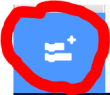 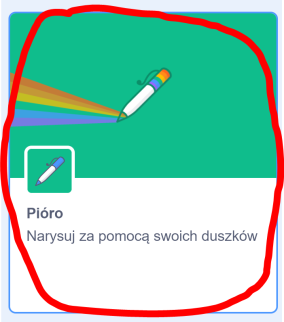 Zadanie 1. Ustawianie duszka na środku sceny, czyszczenie sceny.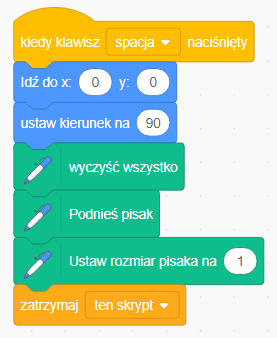 Zadanie 2. Połącz bloczki tak, żeby kot rysował odpowiednie rysunki (aby kot nie przesłaniał rysunków zmniejsz go do 10%).W poniższych zadaniach warto włączyć tryb turbo aby rysunek szybciej się tworzył. 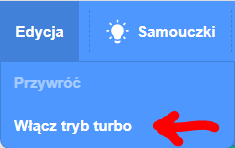 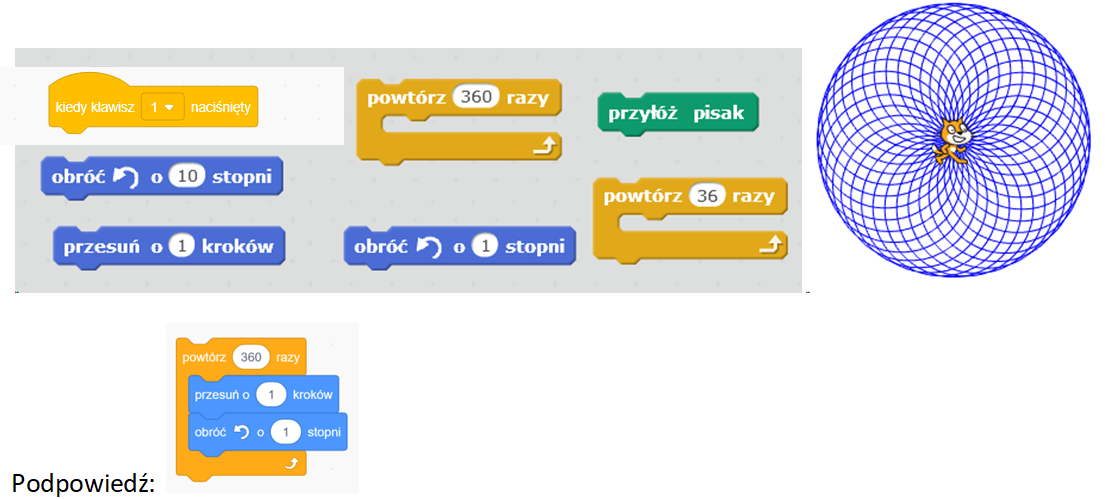 W poniższym zadaniu aby stworzyć blok „definiuj” kliknij w skryptach „moje bloki”  i wybierz opcję „stwórz blok”. Nazwij nowy blok „Trójkąt”.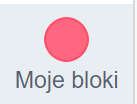 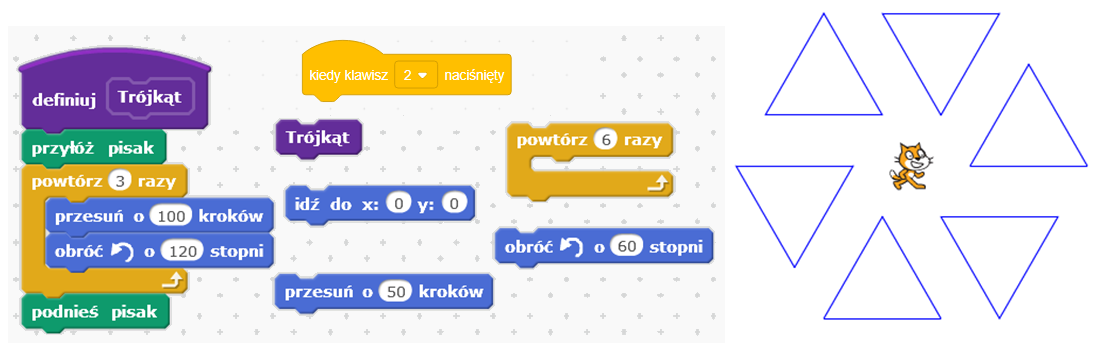 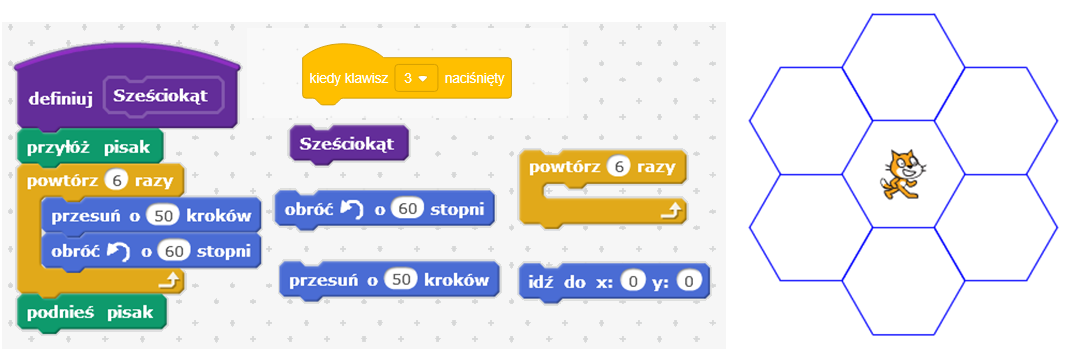 Podpowiedź do zadania poniżej: sprawdź definicję strzałki z kolejnego zadania.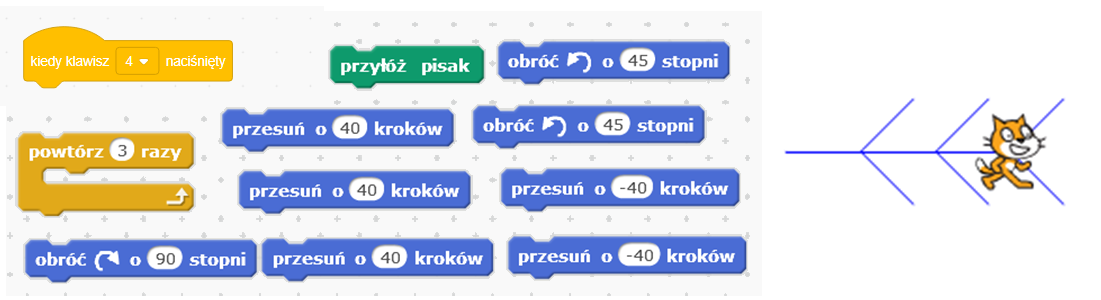 Na 4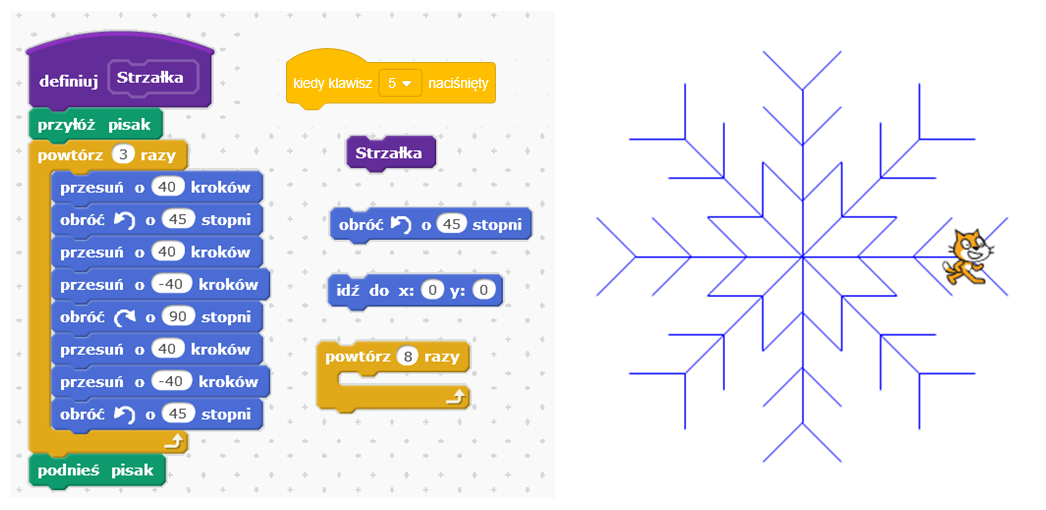 Na 4+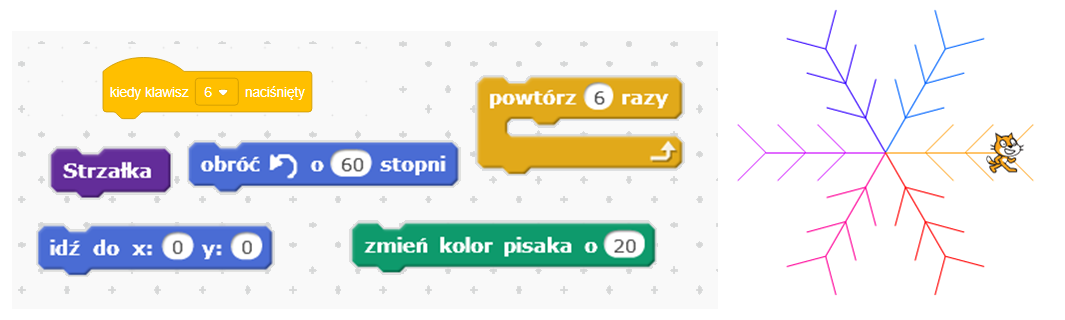 Na 5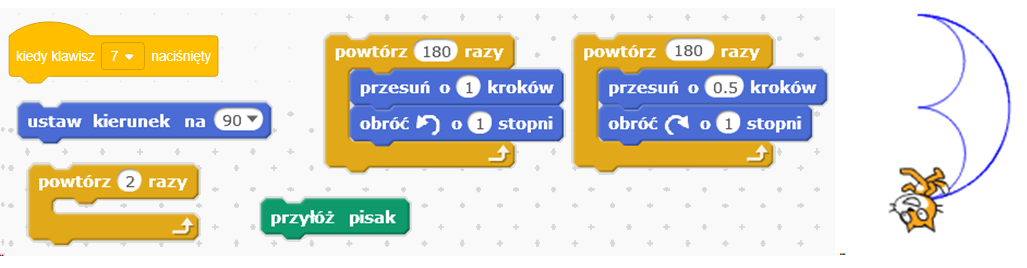 W poniższym zadaniu stwórz zmienną o nazwie „krok”.Na 5+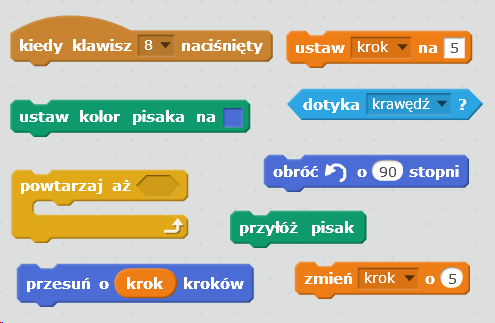 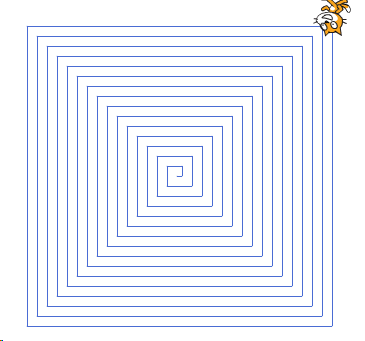 Na 6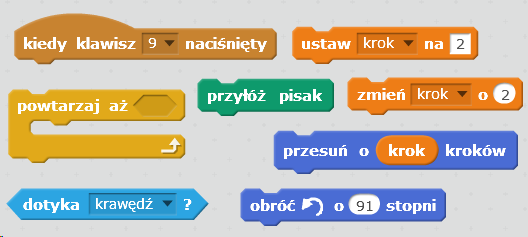 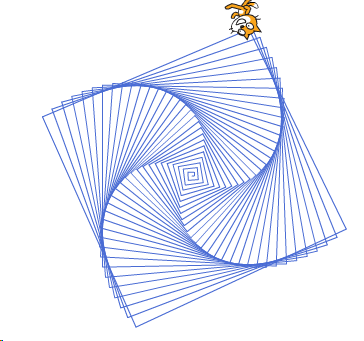 